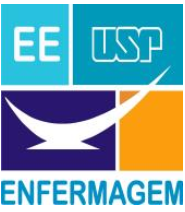 PROCESSO DE TRABALHO DAS ENFERMEIRAS NA ATENÇÃO BÁSICANome da estudante:Nº USP:Campo de estágio:Nome da supervisora (especialista/docente):Nome da enfermeira que acompanhou o estágio:Fazer um relato, de no máximo uma página, de uma situação vivenciada no campo de estágio.Relato:___________________________________________________________________________________________________________________________________________________________________________________________________________________________________________________________________________________________________________________________________________________________________________________________________________________________________________________________________________________________________________________________________________________________________________________________________________________________________________________________________________________________________________________________________________________________________________________________________________________________________________________________________________________________________________________________________________________________________________________________________________________________________________________________________________________________________________________________________________________________________________________________________________________________________________________________________________________________________________________________________________________________________________________________________________________________________________________________________________________________________________________________________________________________________________________________Identifique o que foi tomado como objeto do processo de trabalho da enfermeira na situação relatada.Identifique qual era a finalidade do processo de trabalho da enfermeira na situação relatada.Identifique quais foram os meios, instrumentos e ferramentas utilizadas pela enfermeira neste processo de trabalho.Qual foi o produto final deste processo de trabalho da enfermeira? Está adequado à finalidade? O produto final responde às necessidades em saúde da pessoa/família que foi atendida? De que forma? O produto final responde às necessidades em saúde do grupo social ao qual a pessoa e sua família pertencem? De que forma?________________________________________________________________________________________________________________________________________________________________________________________________________________________________________________________________________________________________________________________________________________________________________________________________________________________________________________________________________________________________________________________________Elabore seu Plano de Intervenção Familiar para dar continuidade ao atendimento feito pela enfermeira.__________________________________________________________________________________________________________________________________________________________________________________________________________________________________________________________________________________________________________________________________________________________________________________________________________________________________________________________________________________________________________________________________________________________________________________________________________________________________________________________________________________________________________________________________________________________________________________________________Descreva como foi seu atendimento: se o produto final foi coerente com a finalidade que você planejou, o que você tomou como objeto, quais foram os meios, instrumentos e ferramentas utilizados para transformar este objeto e se seu processo de trabalho atendeu às necessidades em saúde da pessoa, família e do grupo social.